Do wszystkich zainteresowanychDotyczy postępowania prowadzonego w trybie podstawowym nr ZP-7/2021 pn. „Wykonanie nakładek bitumicznych na drogach powiatowych będących w zarządzie Zarządu Dróg Powiatowych w Ożarowie Mazowieckim w zakresie części 1, 2, 3, 4, 5, 6 i 7.”Zamawiający informuje, że w dniu 16.07.2021 od wykonawcy wpłynął wniosek o wyjaśnienie treści SWZ. Działając na podstawie art. 284 ust. 2 ustawy Prawo zamówień publicznych (Dz. U. z 2019 r. poz. 2019 ze zm.) zamawiający udziela odpowiedzi:Treść pytania:„Proszę o odpowiedź na następujące pytanie dotyczące postepowania przetargowego pod nazwą „Wykonanie nakładek bitumicznych na drogach powiatowych będących w zarządzie Zarządu Dróg Powiatowych w Ożarowie Mazowieckim w zakresie części 1, 2, 3, 4, 5, 6 i 7. “:W związku z remontem nakładkowym z mieszanki mineralno – asfaltowej w jednej lub dwóch warstwach (w zależności od zadania) i zmiennej grubości od 5 cm do 12 cm w zależności od zadania . Czy Zamawiający dopuszcza ułożenie warstwy ścieralnej lub pakietu warstw wiążąca i ścieralna( w zależności od zadania) z mieszanki mineralno-asfaltowej typu SMA 16 JENA (pozwalającej na układanie od 5 do 10 cm w jeden warstwie zamiast pakietu warstw wiążąca i ścieralna).Mieszanki SMA 16 JENA jest mieszanką o nieciągłym uziarnieniu wykonana z kruszyw łamanych, z użyciem stosunkowo niedużej ilości lepiszcza asfaltowego ( jak dla warstw ścieralnych ) lecz w konsekwencji mieszanka mineralno– asfaltowa o stosunkowo grubej otoczce asfaltowej na ziarnach kruszywa.- Poprzez wykonanie mieszaki mineralno – asfaltowej posiadającej tak grubą otoczkę asfaltową na ziarnach kruszywa otrzymujemy nawierzchnię, która jest w stosunku do „tradycyjnych” mieszanek używanych do wykonania nawierzchni ;- bardziej odporna na starzenie ( starzenie mieszanek mineralno – asfaltowej jest wprost proporcjonalne do grubość otoczki asfaltowej na ziarnach kruszywa ) - w porównaniu do tradycyjnych mieszanek typu AC (asfaltobetonu),- w wysokich temperaturach mieszanka posiada dużą odporność na deformacje plastyczne(konsekwencja użycia dużej ilości „grubego” kruszywa) co powoduje jej stosunkowo dużą odporność na koleinowanie,- w „niskich” temperaturach mieszanka posiada stosunkowo „duże” odkształcenia graniczne przy rozciąganiu oraz stosunkowo „dużą” wytrzymałość na rozciąganie przez co posiada stosunkowo „niskie” moduły sztywności przy zginaniu w szczególności w porównaniu do tradycyjnych mieszanek bitumicznych stosowanych do warstw wiążących.- Ułożenie SMA 16 JENA w jednej warstwie pozwala na rezygnację ze skropienia międzywarstwowego (co korzystnie wpływa na trwałość nawierzchni)i skróceni czasu remontu (co obniża koszt budowy), ale również skraca czas uciążliwego remontu dla mieszkańców.- SMA 16 JENA charakteryzuje się prawie 50% większą wytrzymałością na pośrednie rozciąganie w porównaniu do ACTechnologia ta jest przeznaczona dla dróg samorządowych  Jest to rozwiązanie zamienne i zapewnia ono trwałe rozwiązanie w stosunku do asfaltobetonów (AC). Technologia  i mieszanka SMA 16 JENA opiera się na wymaganiach zawartych w normie PN-EN 13108-5 oraz Poradniku Technologicznym. Prosimy o informację, czy Zamawiający zgodnie z zasadą akceptacji rozwiązań równoważnych dopuszcza możliwość wykonania nawierzchni asfaltowej z mieszanki SMA 16 JENA?”OdpowiedźZamawiający nie wyraża zgody na rozwiązanie zaproponowane w pytaniu.e-mail: sekretariat@zdp.pwz.ple-mail: sekretariat@zdp.pwz.plwww.zdp.pwz.plwww.zdp.pwz.pl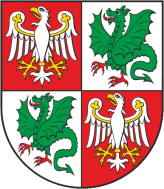 Zarząd Dróg Powiatowych                                                                                           05-850 Ożarów Mazowiecki, ul. Poznańska 300Zarząd Dróg Powiatowych                                                                                           05-850 Ożarów Mazowiecki, ul. Poznańska 300Zarząd Dróg Powiatowych                                                                                           05-850 Ożarów Mazowiecki, ul. Poznańska 300Zarząd Dróg Powiatowych                                                                                           05-850 Ożarów Mazowiecki, ul. Poznańska 300Tel./Fax    (+22) 722-13-80           Tel..            (+22) 722-11-81REGON 014900974NIP 527-218-53-41Konto nr 57 1240 6973 1111 0010 8712 9374Bank Pekao S.A.Konto nr 57 1240 6973 1111 0010 8712 9374Bank Pekao S.A.Wasz znak:Nasz znak:                                      Nr pisma:ZP-7/2021Data:19.07.2021 r.